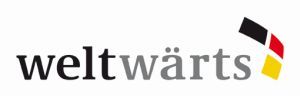 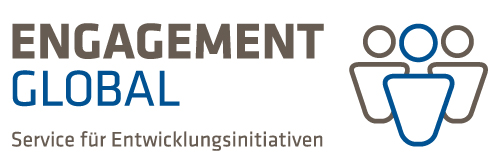 Dear representatives of the implementing organisations, partner organisations and returnee associations,We are writing to invite you to submit an expression of interest concerning the implementation of a partner conference (PC) between September 2023 and April 2024. On behalf of the Programme Steering Committee (PSC), we would particularly like to invite expressions of interest for partner conferences in the region of western Africa, southern South America and for Germany since there have been only a few partner conferences until now. Expressions of interest for these regions will be given preference in the selection process. We would be particularly pleased to receive an expression of interest to host a partner conference in Berlin, Germany, in September/October 2023, as there is an idea to tie a weltwärts anniversary celebration (15 years weltwärts, 10 years South-North) to the partner conference. In addition, you are of course welcome to submit expressions of interest for other countries/regions.35 cross-organisation partner conferences have been implemented for weltwärts since 2012. The conferences are implemented by at least two organisations - at least one partner organisation in the conference country and one implementing organisation - and receive 100% funding as a weltwärts accompanying measure for the programme. Additional staff for the organisation and alignment of the partner conference can be requested. You suggest when and where the conference should be held but the chosen dates should enable implementing organisations to combine participation in the conference with attendance of mid-term seminars and/or partner visits, as far as possible. We offer you our full support, especially in times of the Covid-19 pandemic, and are at your side to provide you with advice.We have attached information and documents for those wishing to submit an expression of interest. They are all supplied in German, English, French and Spanish to facilitate consultation with your partners. On page 2 in the document "Expressions of interest for implementing a Partner Conference 2023_24" you will find the expression of interest form.From page 3 onwards is a list of cross-organisation partner conferences implemented for weltwärts since 2012, including the partner conferences already planned for 2022/23. The objectives and implementing conditions can be found in the “Implementation framework for weltwärts cross-organisation partner conferences”, on our website. Please return the completed expression of interest form to the weltwärts Coordination Unit  sekretariat@weltwaerts.de by 14 August 2022. If you have any questions, please contact Natalie Tawamba Tessa at the weltwärts Coordination Unit: Mail: Natalie.tawambatessa@engagement-global.de, Tel. +49 (0)228 20717-2114, Cäcilie Raiser, contact person for partner participation and partner conferences for the civil society in the PSC, Mail: caecilie.raiser@brot-fuer-die-welt.de, Tel.: +49 (0)30 - 652 111 357 or the PSC representative for your shared interest group.Regards,The weltwärts Coordination Unit teamExpression of interest concerning the implementation of a partner conference for weltwärts between September 2023 and April 2024Conference-managing organisations Name and SO number of the German-based weltwärts organisation/returnee association:Contact in case of queries (name, telephone number, email):Name of conference-managing partner in the Global South (if already known):
Partner conferences are implemented jointly with one or more partners from the country in which the conference is to be held. Which partners would you like to plan and implement the conference with? Have you involved them in the completion of this expression of interest?Do you plan to implement the conference in cooperation with other German host organisations or returnee associations? If so: which one(s)?Country/regionPlease specify the country or region in which you would like to implement a partner conference for weltwärts (including the planned location if already known):From which countries would you invite delegates to the partner conference?DatesWhen and for how long would you like to implement a partner conference for weltwärts?ExperienceWhat experience does your organisation and/or do the partners you wish to implement the partner conference with have in implementing multi-day events of a similar scale to a cross-organisation partner conference?MiscellaneousWould you like to add anything to your expression of interest?Overview of previous partner conferences Nr. YearPeriodCountryConference managing organisationNr. of parti-cipantsCountries of origin of the participants Region1201201.10.-04.10.Argen-tinaEv.-luth. Missionswerk in Niedersachsen (ELM)54Argentina, Brazil, Chile, Paraguay, UruguaySouth America2201201.10.-04.10.IndiaDeutsch-Indische Zusammenarbeit e. V.67India, NepalAsia3201229.10-02.11.Nicara-guaNicaNetz – Freiwilligen-Netzwerk Nicaragua e.V.44Mexico, Dominican Republic, Costa Rica, Nicaragua, PanamaCentral Amerika4201203.11.-07.12.IndiaICJA e.V., Karl Kübel Stiftung33India, BangladeshAsia5201211.10.-15.11.BoliviaDeutsches Rotes Kreuz in Hessen Volunta gGmbH 56Bolivia, Peru, Ecuador, ColombiaCentral Amerika 6201212.11.-16.11.GhanaICJA e.V., Freundeskreis Afrika e.V.48Ghana, Togo, BeninWestern Africa 7201214.11.-17.11.South AfricaSouth African German Network e.V. 80South Africa, Namibia, Botswana, Lesotho, Kingdom EswatiniSouthern Africa8201215.11.-18.11.The PhilippinesAFS Interkulturelle Begegnungen e.V.59Cambodia, Indonesia, Laos, Malaysia, Philippines, Thailand, VietnamAsia9201210.12.-14.12.Tanzan-iaVIA e.V., Deutsch-Tansanische Partnerschaft e.V., artefact gGmbH81Zambia, Uganda, Tanzania, Ruanda, Mozambique, Malawi, KenyaEastern Africa10201406.10.-11.10.Costa Rica Mission EineWelt49Costa Rica, Nicaragua, Panama, Mexico, Dominican RepublicCentral America11201420.10.-23.10.Argen-tinaEv.-luth. Missionswerk in Niedersachsen (ELM)40Argentina, Brazil, Chile, Paraguay, UruguaySouthern America12201403.11.-07.11.IndiaDeutsch-Indische Zusammenarbeit e.V.72IndiaAsia13201412.11.-15.11.South AfricaSouth African German Network e.V.57Mozambique, Namibia, Botswana, South AfricaSouthern Africa14201403.12.-08.12.RuandaSoFiA e.V. - Soziale Friedensdienste im Ausland 60Ruanda, Tanzania, Uganda, KenyaEastern Africa15201405.12.-09.12.BoliviaBolivianisches Kinderhilfswerk e.V.87Bolivia, Ecuador, PeruSouthern America16201526.01.-30.01. Colom-biaFreiwilligendienste im BFP /Schule fürs Leben70Ecuador, Peru, ColombiaSouthern America17201501.06.-04.06.CameroonBrot für die Welt44Cameroon, Ghana, TogoWestern Africa 18201524.11.-28.11.IndiaAFS Interkulturelle Begegnungen e.V.68China, Thailand, Bangladesh, India, Malaysia, PhilippinesAsia19201613.04.-16.04.South AfricaSouth African German Network e.V.70South Africa, Botswana, Lesotho, Mozambique, NamibiaSouthern Africa20201609.05.-14.05.Germa-ny ICJA Freiwilligenaustausch weltweit e.V.57worldwideworldwide21201610.10.-13.10.BoliviaDeutsches Rotes Kreuz in Hessen Volunta gGmbH57Bolivia, Ecuador, Colombia, PeruSouthern America22201626.10.-30.10.Cambo-diaVereinigung Junger Freiwilliger e.V. 40Cambodia, Laos, Thailand, VietnamAsia23201612.12.-16.12.GhanaDRK Soziale Freiwilligendienste Mecklenburg-Vorpommern57Ghana, Cameroon, Togo, BeninWestern Africa24201720.04.-23.04.KenyaChildren's Hope Home e.V.65Kenya, Tanzania, Ruanda, UgandaEastern America25201724.04.-28.04.ChileMission EineWelt51Chile, Argentina, Paraguay, UruguaySouthern America26201718.09.-21.09.IndiaDeutsch-Indische Zusammenarbeit e.V.63India, Cambodia, Thailand, Philippines, ChinaAsia27201710.10.-14.10.Georgia Ev. Werk für Diakonie und Entwicklung e.V. (Brot für die Welt)43Georgia, Armenia, Kazakhstan, Kyrgyzstan, Moldova, Tadzhikistan, UkraineCentral Asia28201814.05.-18.05.Colom-biaDeutsches Rotes Kreuz in Hessen Volunta gGmbH50Colombia, Bolivia, Ecuador, PeruSouthern America29201809.09.-13.09.Germa-nySouth African German Network e.V.75worldwideworldwide30201821.10.-25.10.TogoVIA e.V., Freundeskreis Afrika e.V.42Benin, Ivory Coast, Ghana, Cameroon, Senegal, TogoWestern Africa31201804.11-09.11.MexicoInternationaler Bund e.V. – VAP Franken48Costa Rica, Nicaragua, Panama, Mexico, Dominican RepublicCentral America32201827.11.-01.12.Malawi fid-Netzwerk internationalQM45Botswana, Malawi, Zambia, Mozambique, Namibia, Southern Africa33201919.02.-22.02.IndiaDeutsch-Indische Zusammenarbeit e.V.77China, India, Indonesia, Cambodia, Laos, East-Timor, Philippines, Sri-Lanka, Thailand, VietnamAsia34201907.10.-11.10.Botswa-naEine Welt Netz NRWBotswana, Lesotho, Malawi, Mozambique, Namibia, Zambia, South AfricaSouthern Africa2020March (cancelled due to the Covid-19 pandemic)UruguayEv.-luth. Missionswerk in Niedersachsen Argentina, Brazil, Chile, Paraguay, UruguaySouthern America2020June (cancelled due to the Covid-19 pandemic)Germa-nyIB Südwestworldwideworldwide2020December (cancelled)South AfricaSouth African German Network e.V.South Africa, Botswana, Lesotho, Mozambique, NamibiaSouthern Africa35202228.3.-1.4.MexicoIB VAP Franken65Costa Rica, Dominican Republic, El Salvador, Guatemala, Mexico, Nicaragua, PanamaCentral America and the CaribbeanSche-duled202219.-23. 9.Colom-biaDRK in Hessen Volunta Peru, Colombia, Ecuador, BoliviaSouthern AmericaSche-duled20223.-7. 10. BosniaInitiative Christen für EuropaAlbania, Serbia, Bosnia -Herzegovina, Kosovo, Moldova, Montenegro, North MacedoniaSouth East EuropeSche-duled202214.-18.11.PhilippinesKarl-Kübel-StiftungFiji, Indonesia, Cambodia, Laos, Philippines, Thailand, East Timor, VietnamSouth East AsiaSche-duled202221.-25.11.GermanyVereinigung Junger FreiwilligerworldwideworldwideSche-duled2023May/JuneRuandaDRK in Hessen VoluntaKenya, Ruanda, Tanzania, UgandaEastern Africa